              ПРИКАЗ                                                                           БОЕРЫКг. КазаньО внесении изменений в приказМинистерства финансов РеспубликиТатарстан от 31.12.2014  № 21-52-70 «Об утверждении Регламента работы по организации планирования и осуществлению расходов государственными (муниципальными) казенными, бюджетными и автономными учреждениями Республики Татарстан»В целях применения единых дополнительных экономических кодов и дополнительных кодов расходов, которые должны использоваться при составлении и утверждении смет казенных учреждений, планов финансово-хозяйственной деятельности государственных (муниципальных) бюджетных и автономных учреждений в программном комплексе «АЦК-Финансы», а также в целях своевременного и качественного заполнения учреждениями показателей ежемесячного отчета «Сведения по отдельным показателям отчетности к справочной таблице», п р и к а з ы в а ю:1. Внести в Регламент работы по организации планирования и осуществлению расходов государственными (муниципальными) казенными, бюджетными и автономными учреждениями Республики Татарстан, утвержденный приказом Министерства финансов Республики Татарстан от 31.12.2014 № 21-52-70 (с изменениями, внесенными приказами Министерства финансов Республики Татарстан от 12.03.2015 № 21-52-15, от 03.11.2015 № 21-52-67), следующие изменения:абзац третий пункта 3 дополнить предложением следующего содержания: «Остатки резерва фонда оплаты труда на начало года необходимо отражать с учетом обязательного ДФК 93597 и ДКР 309.»;дополнить пунктом 3.1 следующего содержания:«3.1. Расходы, связанные с содержанием школьных автобусов, необходимо отражать по ДФК 90100 и 90110.»;дополнить пунктом 8.1 следующего содержания:«8.1. При исполнении бюджетной сметы казенными учреждениями уменьшение утвержденных в установленном порядке лимитов бюджетных обязательств по заработной плате и начислениям на выплаты по оплате труда допускается только по согласованию с Министерством финансов Республики Татарстан.»;дополнить пунктом 16 следующего содержания:«16. Перемещение ассигнований по ДКР 205, 305 между образовательными организациями допускается в текущем году не чаще одного раза и не позднее 15 ноября в связи с уточнением тарификации на 1 сентября текущего года.»;в приложении № 1:строкуизложить в следующей редакции:в приложении № 2:после строкидополнить строками следующего содержания:после строки дополнить строками следующего содержания:строкуизложить в следующей редакции:строкуизложить в следующей редакции:после строки:дополнить строкой следующего содержания:после строкидополнить строками следующего содержания:строкиисключить;в приложении № 3: после строкидополнить строками следующего содержания:после строки дополнить строкой следующего содержания:строкуизложить в следующей редакции:строкуизложить в следующей редакции:после строки:дополнить строкой следующего содержания:после строкидополнить строками следующего содержания:строкуисключить;строкуисключить;приложение № 4 изложить в новой редакции (прилагается).2. Установить, что действие настоящего приказа распространяется на правоотношения, возникшие с 1 января 2016 года.Министр                       							     Р.Р.Гайзатуллин Приложение № 4
к Регламенту работы по организации
планирования и осуществлению расходов
государственными (муниципальными)
казенными, бюджетными и автономными
учреждениями Республики Татарстан,
утвержденному приказом Министерства
финансов Республики Татарстан
от 31 декабря 2014  № 21-52-70(в редакции приказаот _________________ № ___)Обязательные дополнительные коды функциональной классификации расходов (ДФК)МИНИСТЕРСТВО ФИНАНСОВРЕСПУБЛИКИ ТАТАРСТАН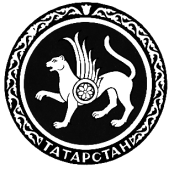 ТАТАРСТАН РЕСПУБЛИКАСЫФИНАНС  МИНИСТРЛЫГЫ               .02.2016 №21-52-«311Расходы на решение вопросов местного значения, осуществляемые с привлечением средств самообложения граждан»«311Расходы на решение вопросов местного значения, осуществляемые за счет средств самообложения граждан и иных межбюджетных трансфертов из бюджета Республики Татарстан, предоставляемых в  связи с самообложением граждан»;«212003Суточные при служебных командировках для водителей»«212004Возмещение работникам (сотрудникам) расходов по найму жилых помещений при служебных командировках (кроме водителей)212005Возмещение работникам (сотрудникам) расходов по проезду при служебных командировках212006Суточные работникам (сотрудникам) при служебных командировках (кроме водителей)212007Оплата за проживание в жилых помещениях (найм жилого помещения) при служебных командировках водителей»;«213005Начисления на заработную плату вспомогательного персонала»«Транспортные услуги«Транспортные услуги222002Оплата услуг по проезду при служебных командировках по оплате договоров гражданско-правового характера»;«225010Техническое обслуживание аппаратного обеспечения (оргтехника, медицинское оборудование, компьютерная техника и т.д.), включающее контроль технического состояния»«225010Техническое обслуживание и ремонт аппаратного обеспечения (оргтехника, медицинское оборудование, компьютерная техника и т.д.), включающее контроль технического состояния»;«226024Оплата за проживание в жилых помещениях (найм жилого помещения) при служебных командировках»«226024Оплата услуг по проживанию в жилых помещениях (найм жилого помещения) при служебных командировках по договорам гражданско-правового характера»;«226036Услуги по страхованию транспортных средств (ОСАГО, КАСКО)»«226038Оплата за проживание в жилых помещениях (найм жилого помещения) при служебных командировках  работников (сотрудников)»;«290015Транспортный налог»«290016Компенсация расходов на проживание в жилых помещениях (найм жилого помещения) спортсменам и студентам при их направлении на различного рода мероприятия290017Компенсация расходов на проезд спортсменам и студентам при их направлении на различного рода мероприятия»;«Иные расходы«Иные расходы900100Все расходы, связанные с автобусами900300Летний отдых (все расходы)»«212003Суточные при служебных командировках для водителей»«212004Возмещение работникам (сотрудникам) расходов по найму жилых помещений при служебных командировках (кроме водителей)212005Возмещение работникам (сотрудникам) расходов по проезду при служебных командировках212006Суточные работникам (сотрудникам) при служебных командировках (кроме водителей)212007Оплата за проживание в жилых помещениях (найм жилого помещения) при служебных командировках водителей»;«222001Зарплата внештатных сотрудников (за исключением зарплаты внештатных сотрудников, связанной со школьными перевозками)»«222002Оплата услуг по проезду при служебных командировках по оплате договоров гражданско-правового характера»;«225010Техническое обслуживание аппаратного обеспечения (оргтехника, медицинское оборудование, компьютерная техника и т.д.), включающее контроль технического состояния»«225010Техническое обслуживание и ремонт аппаратного обеспечения (оргтехника, медицинское оборудование, компьютерная техника и т.д.), включающее контроль технического состояния»;«226024Оплата за проживание в жилых помещениях (найм жилого помещения) при служебных командировках»«226024Оплата услуг по проживанию в жилых помещениях (найм жилого помещения) при служебных командировках по договорам гражданско-правового характера»;«226036Услуги по страхованию транспортных средств (ОСАГО, КАСКО)»«226038Оплата за проживание в жилых помещениях (найм жилого помещения) при служебных командировках работников (сотрудников)»;«290015Транспортный налог»«290016Компенсация расходов на проживание в жилых помещениях (найм жилого помещения) спортсменам и студентам при их направлении на различного рода мероприятия290017Компенсация расходов на проезд спортсменам и студентам при их направлении на различного рода мероприятия»;«900100Все расходы, связанные с автобусами»«900300Летний отдых (все расходы)»ДФКНаименование12800Летний отдых13310Субвенция бюджетам муниципальных районов по реализации государственных полномочий по расчету и предоставлению дотации сельским поселениям13313Субвенция бюджетам муниципальных районов по реализации государственных полномочий по расчету и предоставлению дотации городским поселениям13595Содержание вновь созданных учреждений молодежной политики13596Содержание объектов новой сети спортивной направленности13597Резерв по фонду оплаты труда по отрасли13598Содержание вновь созданных учреждений культуры13599Содержание вновь созданных образовательных учреждений88885Иные межбюджетные трансферты на решение вопросов местного значения, осуществляемое с привлечением средств самообложения граждан, предоставленные в 2016 году по итогам сбора средств за 2 полугодие 2015 года88886Иные межбюджетные трансферты на решение вопросов местного значения, осуществляемое с привлечением средств самообложения граждан, предоставленные в 2016 году по итогам сбора средств за 1 полугодие 2016 года88888Остатки иных межбюджетных трансфертов на решение вопросов местного значения, осуществляемое с привлечением средств самообложения граждан, предоставленных в 2014 году88889Остатки иных межбюджетных трансфертов на решение вопросов местного значения, осуществляемое с привлечением средств самообложения граждан, предоставленных в 2015 году90100Расходы учреждений образования, связанные с содержанием школьных автобусов90110Расходы, связанные с организацией школьных перевозок сторонними организациями (автотранспортными предприятиями)93597Остаток резерва фонда оплаты труда на начало года99996Расходы за счет остатков средств бюджета района (городского округа)99997Расходы за счет остатков средств бюджета поселений99998Родительская плата за пришкольные лагеря99999Родительская плата за посещение детских дошкольных образовательных учреждений».